1., 2., 3.  TJELESNA I ZDRAVSTVENA KULTURA: Pogledajte upute učiteljice Ivane Tkalec4. SOCIJALIZACIJA: Odnos i osjećaji prema drugima Primjereno ponašanje na javnim mjestima-trgovinaA.H., V.B., F.K. primjereno se ponašati u trgovini -poštovati pravila ponašanja u trgovini koje smo naučili Učili smo kako se primjereno ponašati u trgovini. Porazgovaraj s odraslom osobom o tome pa se prisjeti i ono što smo rekli u školi. U dogovoru s odraslom osobom posjeti jednu trgovinu pa primjeni prihvatljiva pravila ponašanja. U bilježnicu nacrtaj namirnicu koju si u dogovoru s odraslom osobom kupio u trgovini. 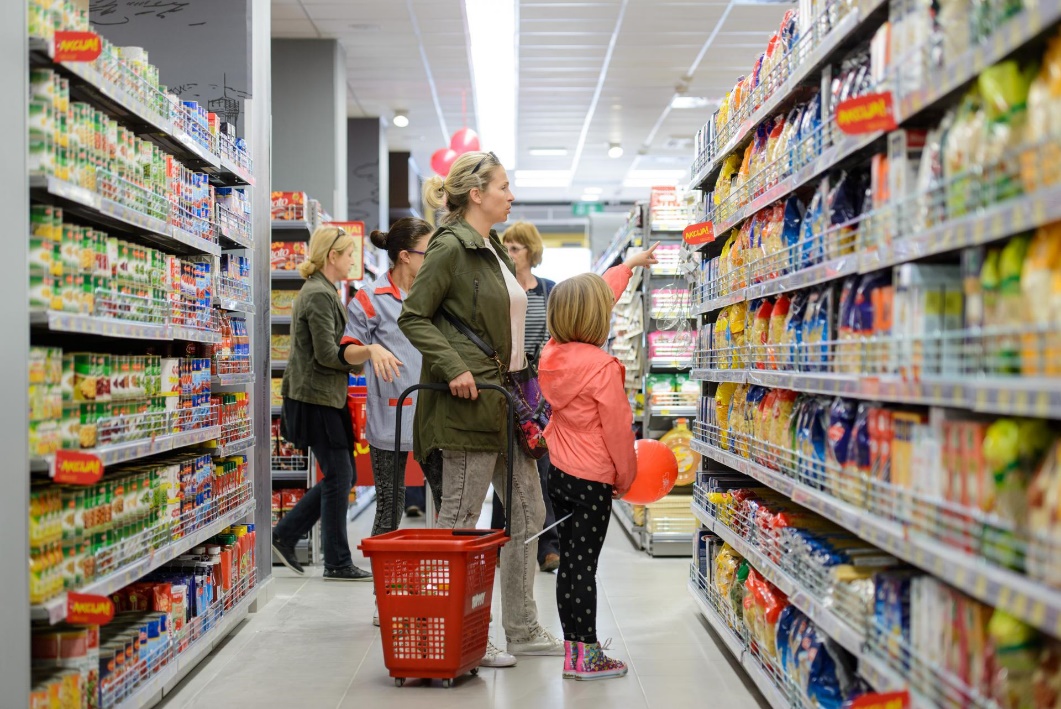 5., 6. UPOZNAVANJE ŠKOLE I UŽE OKOLINE: Upoznavanje odnosa u prirodi; Promatranje promjena u prirodi –proljećeV.B. prepoznati i pokazati dva vjesnika proljeća na slici (visibaba, jaglac), pokazati na slici drvo u proljeće, sudjelovati u izradi proljetnicaFK. Imenovati i pokazati proljetnice, sudjelovati u izradi proljetnicaA.H. upariti sličice proljećaU školi smo učili o godišnjem dobu koje nam uskoro dolazi. To je proljeće. Donesi svoju bilježnicu pa ponovi ono što smo naučili. Odgovori na pitanja/ pokaži na slici u bilježnici:Koje nam godišnje doba dolazi? Pokaži na slici u bilježnici.Kakvi su dani u proljeće? Pokaži sunce.Imenuj proljetnice. Pokaži proljetnice u bilježnici.Što raste na drveću u proljeće? Pokaži drvo u proljeće.Koje životinje možemo vidjeti u proljeće? Pokaži u bilježnici životinje koje možemo vidjeti u proljeće.Riješi radni listić.  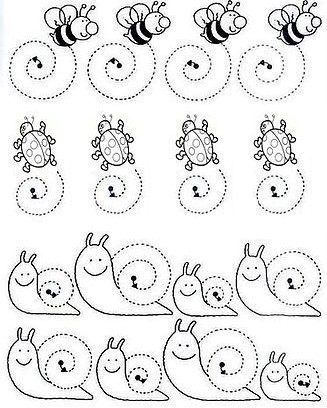 